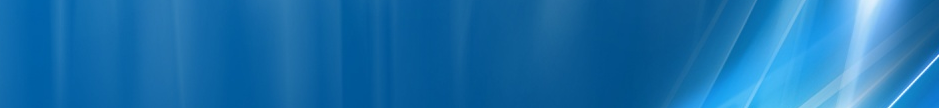 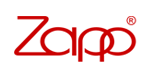 Din pacate am uitat sa vad pe ce PN emite omnidirectionalul Romtelecom CDMA de aici…WCDMA  47870035711IntraCells  17CID lung  4593231RNC id  70WCDMA  47970035712IntraCells  20CID lung  4593232RNC id  70WCDMA  48070035713IntraCells  21CID lung  4593233RNC id  70